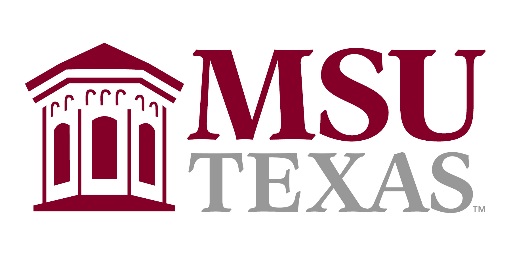 Faculty Research Grant ApplicationI. Project summaryProject Title:Investigator InformationAdd additional investigators’ information below the table.Abstract (limit 150 words): Select the relevant funding opportunity (Select only one):  Interdisciplinary Research Development Grant   Field Research Support Grant   Exploratory Research Pilot Grant  Research Equipment Grant  Research and Community Impact Grants  Summary of Project ExpensesGraduate Student Participant: If a graduate student research project will be attached to this grant, please list the student’s name below and briefly describe the student’s role in your proposed research. Graduate students must submit their own proposals using the Graduate Student Research Grant application form.Signatures:On the next page, include all required signatures.Assurance and signaturesBy affixing either a typed or scanned signature below, the applicants(s) agree(s) that, if funded, funds will be used to accomplish the aims of the project in accordance with MSU/State of Texas policies. Additionally, the researchers(s) will present their finding at the Spring 2022 Celebration of Scholarship. PI Signature:  								Date:  Co-PI Signature(s):  							Date:  
PI’s Department Chair Signature:					Date:  
Dean’s Signature:							Date:  Project NarrativeThe project narrative is limited to 10 pages. Page numbers are included at the top right hand corner of the page. Please ensure all text that you enter uses the “normal” style on the styles toolbar of this document (Calibri 11 pt font, double spaced). Enter all responses into the text boxes on the form.II. Purpose and aims of the project (Limit 1 page)III. Research questions and/or hypothesis(es) and/or creative endeavor outcome:IV. Justification of the importance of the projectV. Literature Review (research projects) and/or description of artistic/creative precedence within the context of your fieldVI. Research or creative design and methodsVII. Protection of Human Subjects/Animals (if Applicable)VIII. Budget JustificationPlease complete Appendix 1: Budget Spreadsheet. This form is required for all intramural grants. In the budget justification narrative (below), explain how each category on the budget sheet’s subtotal was determined and why/how each expense is necessary to achieve the project aims. In addition, list the date by which each expenditure should occur (no later than Aug. 31, 2021). If a graduate student grant is attached to this proposal, do not include graduate student grant expenses in this budget/justification.Student WagesEquipment (includes all material with a usable life of longer than 1 year and a purchase cost of at least $500) Supplies (includes all material that costs less than $500) Travel (use current travel rates) Miscellaneous IX. Timeline for the projectPlease provide a timeline for the project, by month, with completion of the project no later than Aug. 31, 2021.X. Specific Plans for DisseminationPlease describe specific plans for dissemination of the findings of the project, including the Spring 2022 Celebration of Scholarship.XI. Other Current/Prospective Sources of Internal or External FundingIf such funding has been requested or procured, please describe the relationship of that funding to this proposal. In addition, please list potential external grant programs or other external funding sources that you intend to apply for in the future.XII. Continuation Project InformationIs this project a continuation of a project initiated with a previous intramural award? If so, please describe the rationale and benefits of requesting an additional intramural award in this funding cycle. Also describe how this project is different from the previously funded project.Appendices:All proposals must include the appendices on the following pages: the intramural grants budget spreadsheet and biosketches for the PI and all co-PIs. If you need additional biosketches, please copy/paste the blank form onto a new page. To edit the budget spreadsheet, double click within the spreadsheet table to enter your budget amounts. The appendices do not count against your page limit.Appendix 1. Intramural Grant Budget SpreadsheetaPPENDIX 2. fACULTY bIOGRAPHICAL SKETCHESEach biosketch is limited to 2 pages.pRIMARY iNVESTIGATOR bIOSKETCH:Co-PI Biosketch 1Co-PI Biosketch 2NameCollege and DepartmentFaculty RankPrimary Investigator: College: Department: Rank: Co-investigator:
College: Department: Rank: Co-investigator(s):
College: Department: Rank: Summary of Project ExpensesAlso include budget spreadsheet and budget justification in narrative. Please ensure that you adhere to the funding limits stated in the Request for Proposals and Guidelines. If a graduate student grant will be attached to this proposal, do NOT include the graduate student grant expenses in this summary, the budget spreadsheet, or the budget justification.Summary of Project ExpensesAlso include budget spreadsheet and budget justification in narrative. Please ensure that you adhere to the funding limits stated in the Request for Proposals and Guidelines. If a graduate student grant will be attached to this proposal, do NOT include the graduate student grant expenses in this summary, the budget spreadsheet, or the budget justification.Budget ItemsAmountUndergraduate Wages ($7.25 X  # hours X   # students)Graduate Wages  ($7.25 up to $10.75 X _____ hours X ___ # students)Supplies & equipment less than $500 (from university research funds)Equipment  > $500 (from restricted research/must meet HEAF)TravelPublicationOtherTotal RequestName: Name: Rank: Rank: Rank: College: Department: Department: Department: Program:  Education/TrainingEducation/TrainingEducation/TrainingEducation/TrainingEducation/TrainingInstitution and LocationDegreeDegreeYear(s)Field of StudyCourses taught at MSU in the previous 2 yearsCourses taught at MSU in the previous 2 yearsCourses taught at MSU in the previous 2 yearsCourses taught at MSU in the previous 2 yearsCourses taught at MSU in the previous 2 yearsSemester and YearSemester and YearCourseCourseCourseAcademic/Professional ExperienceAcademic/Professional ExperienceAcademic/Professional ExperienceAcademic/Professional ExperienceAcademic/Professional ExperienceAcademic YearsAcademic YearsRank and Tenure StatusRank and Tenure StatusRank and Tenure StatusRelevant Publications/PresentationsRelevant Publications/PresentationsRelevant Publications/PresentationsRelevant Publications/PresentationsRelevant Publications/PresentationsName: Name: Rank: Rank: Rank: College: Department: Department: Department: Program:  Education/TrainingEducation/TrainingEducation/TrainingEducation/TrainingEducation/TrainingInstitution and LocationDegreeDegreeYear(s)Field of StudyCourses taught at MSU in the previous 2 yearsCourses taught at MSU in the previous 2 yearsCourses taught at MSU in the previous 2 yearsCourses taught at MSU in the previous 2 yearsCourses taught at MSU in the previous 2 yearsSemester and YearSemester and YearCourseCourseCourseAcademic/Professional ExperienceAcademic/Professional ExperienceAcademic/Professional ExperienceAcademic/Professional ExperienceAcademic/Professional ExperienceAcademic YearsAcademic YearsRank and Tenure StatusRank and Tenure StatusRank and Tenure StatusRelevant Publications/PresentationsRelevant Publications/PresentationsRelevant Publications/PresentationsRelevant Publications/PresentationsRelevant Publications/PresentationsName: Name: Rank: Rank: Rank: College: Department: Department: Department: Program:  Education/TrainingEducation/TrainingEducation/TrainingEducation/TrainingEducation/TrainingInstitution and LocationDegreeDegreeYear(s)Field of StudyCourses taught at MSU in the previous 2 yearsCourses taught at MSU in the previous 2 yearsCourses taught at MSU in the previous 2 yearsCourses taught at MSU in the previous 2 yearsCourses taught at MSU in the previous 2 yearsSemester and YearSemester and YearCourseCourseCourseAcademic/Professional ExperienceAcademic/Professional ExperienceAcademic/Professional ExperienceAcademic/Professional ExperienceAcademic/Professional ExperienceAcademic YearsAcademic YearsRank and Tenure StatusRank and Tenure StatusRank and Tenure StatusRelevant Publications/PresentationsRelevant Publications/PresentationsRelevant Publications/PresentationsRelevant Publications/PresentationsRelevant Publications/Presentations